Конспект мастер- класса «Мастерская Деда Мороза» (Совместная деятельность воспитателя, детей и родителей. Подготовительная группа 18.12.2013 воспитатель Смирнова Наталия Николаевна).Тема: «Ёлочные игрушки из пластиковых капсул от киндер-сюрпризов».Цель: Привлечь детей и родителей к активному участию в подготовке к празднику «Новый год», изготовить ёлочные игрушки.Задачи:- Закреплять умение создавать игрушки из бросового материала (пластиковых капсул).- Учить воплощать свой замысел с помощью имеющихся материалов, передавать выразительность образа.- Формировать умение планировать процесс изготовления игрушки.- Совершенствовать навыки работы с ножницами и клеем.- Развивать способности детей, фантазию, воображение.Воспитательные:- Формировать эмоционально положительное отношение к предстоящему празднику, желание активно участвовать в его подготовке.- Формировать умения договариваться, обмениваться предметами, распределять действия при сотрудничестве.- Совершенствовать умения старательно и аккуратно выполнять работу.Предварительная работа:Беседа о праздновании Нового года, чтение художественной литературы, разучивание стихов к празднику, рассматривание ёлочных игрушек.Материал и оборудование: образцы ёлочных игрушек, картинки с игрушками, картинки-схемы, схема-план с последовательным выполнением работы, цветная бумага, пластиковые контейнеры, трафареты, карандаш, ножницы, клей, кисточки.Интеграция образовательных областей: «Познание», «Труд», «Социализация», «Коммуникация», «Художественное творчество», «Художественная литература».Ход занятия:Восп.: Очень скоро наступит один из самых любимых и долгожданных  праздников. Какой это праздник?Дети:«Новый год».Восп.: Да,это Новый год. В каждой семье существуют свои традиции встречи этого праздника. Но одна традиция, я думаю, есть в каждой семье – это украшение ёлки.Конечно же сейчас много красивых игрушек можно купить в магазине, но интереснее и увлекательнее смастерить игрушки своими руками. Вся семья может принять участие в этом. Ёлка украшенная такими игрушками выглядит особенно по домашнему, уютно и тепло.Сегодня я хочу вам рассказать, какие игрушки можно сделать из так полюбившихся детям «Киндер-сюрпризов». Внутри них находятся пластиковые капсулы с  игрушкой. Немного усилий, фантазии и капсулы превращаются в ёлочные игрушки: рыбку, петушка, пингвина, матрёшку. (показ образцов)Предлагаю вам вместе с ребёнком поучаствовать в этом увлекательном занятии и создать свою ёлочную игрушку, и украсить нашу ёлочку.Для работы нам понадобятся: пластиковая капсула от киндер- сюрприза, цветная бумага, шаблоны, ножницы, простой карандаш, клей, кисточка.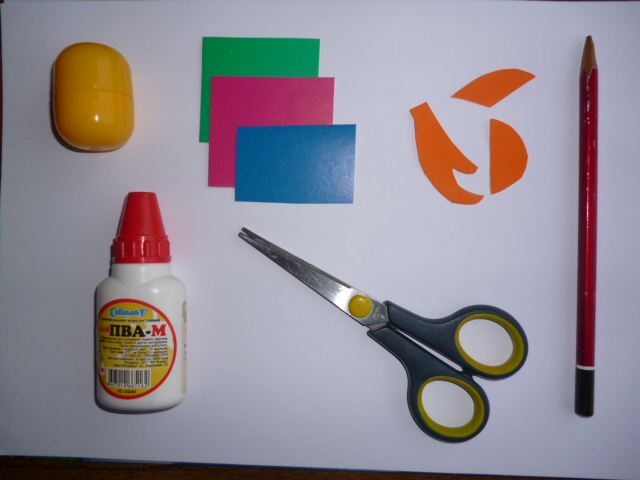 Последовательность выполнения работы:- С помощью шила сделайте отверстие в капсуле.- Проденьте нитку в отверстие, сделайте петельку.Приступаем к созданию игрушки (схема- план)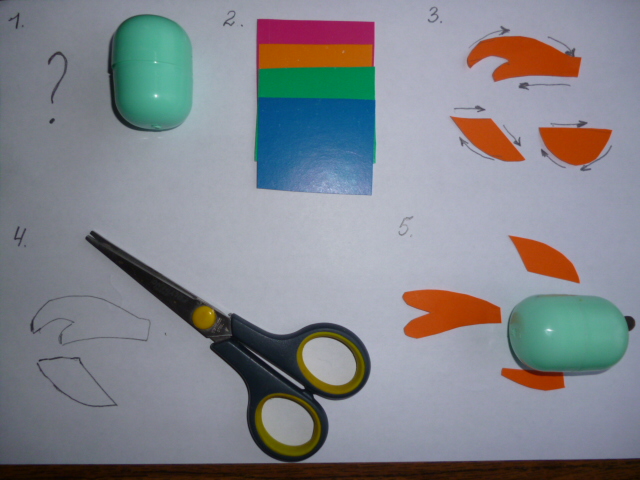 1.Подумайте, какую игрушку вы хотите сделать.2.Подберите капсулу и бумагу нужного цвета.3.Обведите шаблон.4. Вырежьте детали по контуру.5. Приклейте детали к капсуле.6.Дорисуйте мелкие детали фломастерами.Узелок на заметку:- Если вам необходимо вырезать сразу несколько одинаковых деталей, сложите бумагу пополам.- Клеем намазывается деталь, которая приклеивается.- Прежде, чем приклеить гребешок или плавник вложите внутрь нитку.Желаю вам творческих успехов!А помогут выполнить работу вам картинки-схемы.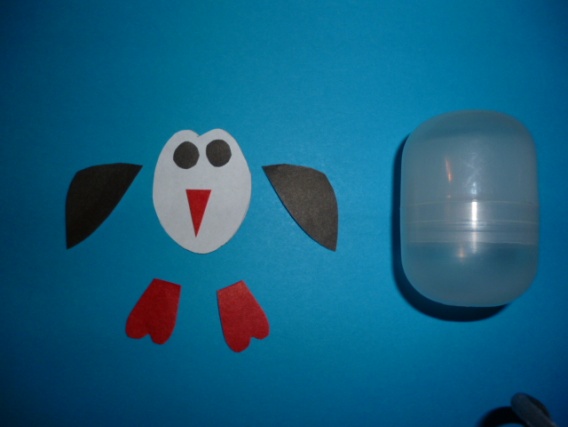 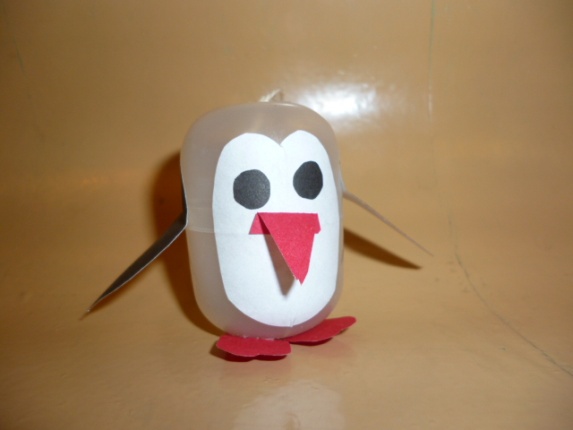 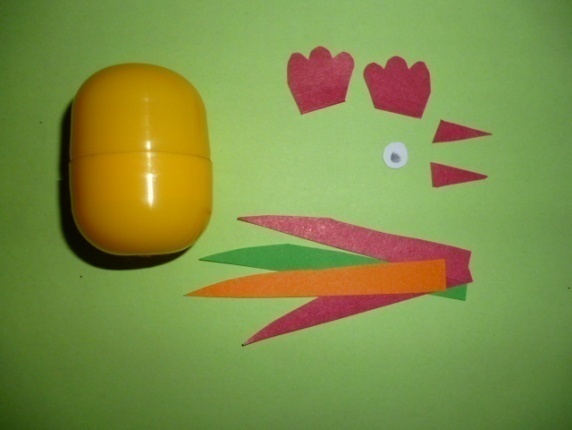 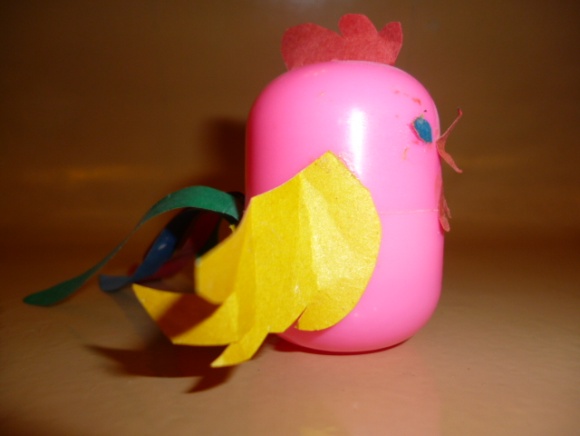 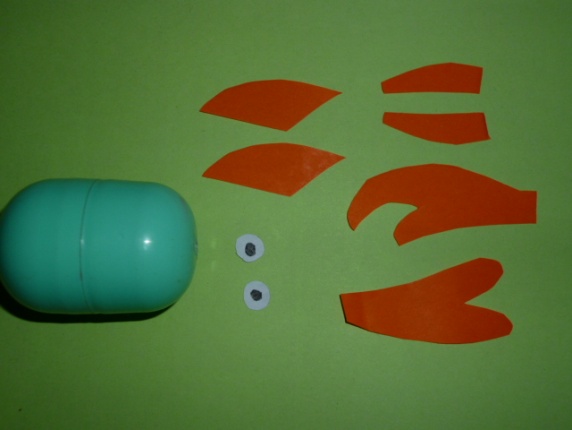 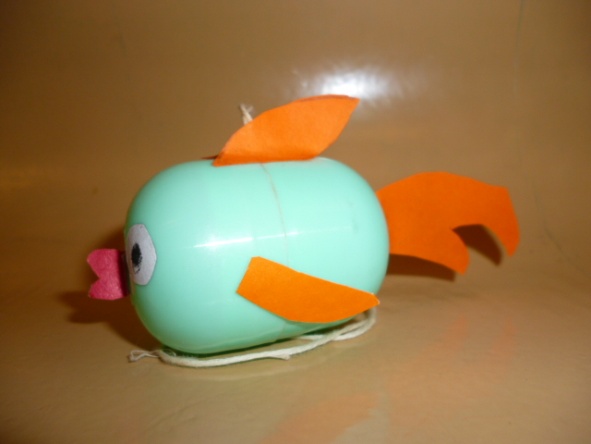 Итог: рассматривание игрушек, украшение ёлки, хоровод.   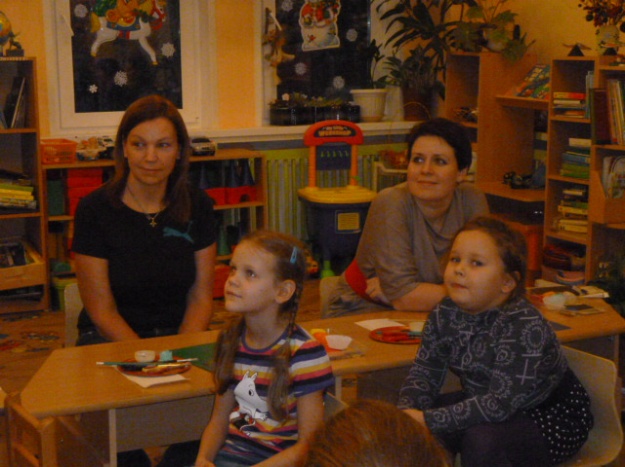 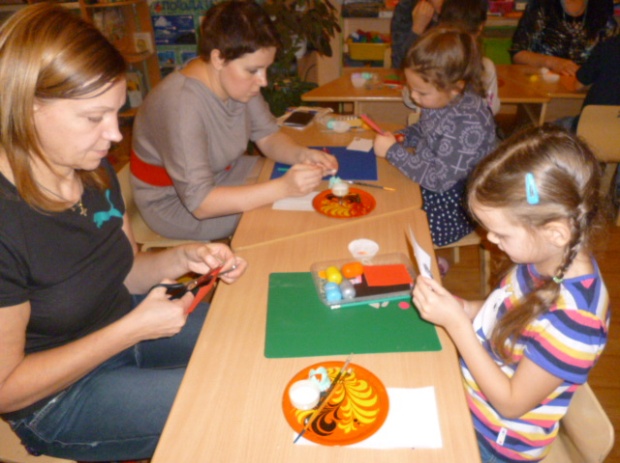 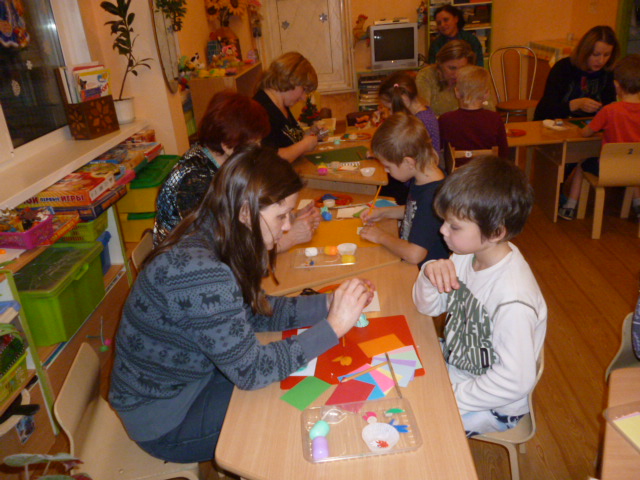 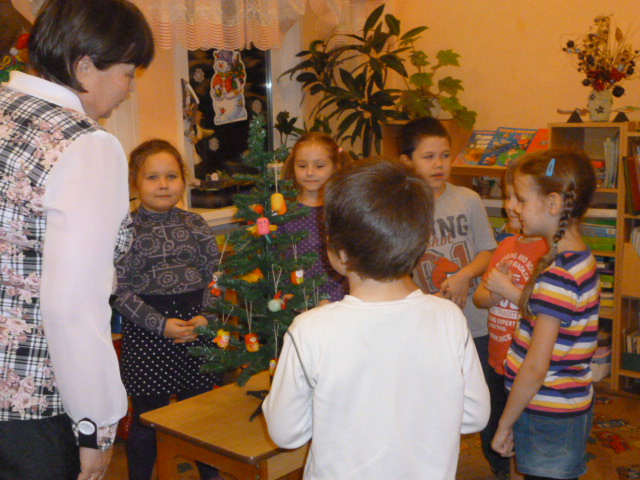 